FDP
im Rat der Gemeinde Rosengarten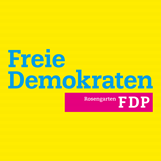 
An denBürgermeister der Gemeinde RosengartenHerrn Dirk SeidlerBremer Straße 4221224 Rosengarten-Nenndorf 							Datum: 02.11.2020Der Rat der Gemeinde Rosengarten beschließt:Auf der Homepage der Gemeinde Rosengarten als Startfenster über staatliche Corona-Hilfsprogramme und staatliche und kirchliche (Diakonie und Caritas) soziale Beratungsangebote zu informieren.Begründung:In den letzten Wochen und Monaten gab es immer wieder Berichte in den Medien über Menschen auch aus dem Landkreis Harburg, die Suizide begangen haben.Durch die Corona-Einschränkungen sind einige Bürger in finanzielle Schwierigkeiten geraten und / oder haben besonders unter den Einschränkungen gelitten.Mit einem intensiveren Informationsangebot (Schuldenberatung, Schwangerschaftsberatung, Babyklappe, Alkoholsuchtberatung, Lebensberatung, Telefonseelsorge etc.) kann die Gemeinde Rosengarten präventiv Leben retten. Deshalb es notwendig, dass beim Öffnen der Homepage der Gemeinde Rosengarten zuerst ein Fenster aufpoppt, auf dem über entsprechende Beratungsangebote informiert wird.Mit freundlichen Grüßen Marcel Washausen